FuntingtonAnnual Parish Assembly                    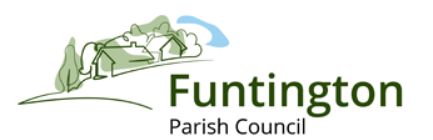 Wednesday 02 June 2021Starting at 6.00pm at The Funtington and District Village Hall, Southbrook Road, West AshlingAGENDA6.00 pm.	Welcome to all - Chairman Sheena KingOverview of 2020-21							Sheena KingPlanning report							Jane MottersheadFinance report							Viki WilliamsLooking ahead to 2021-22						Questions from the audience			Summary and closureooOOOoo